Tällä viikolla		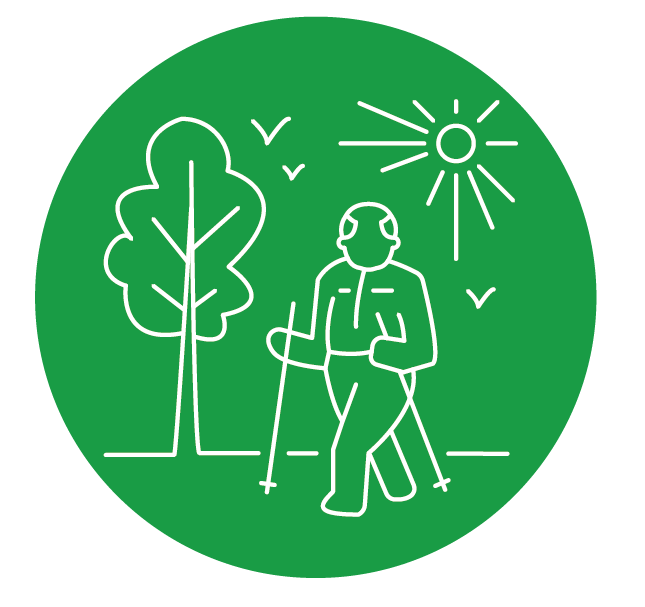 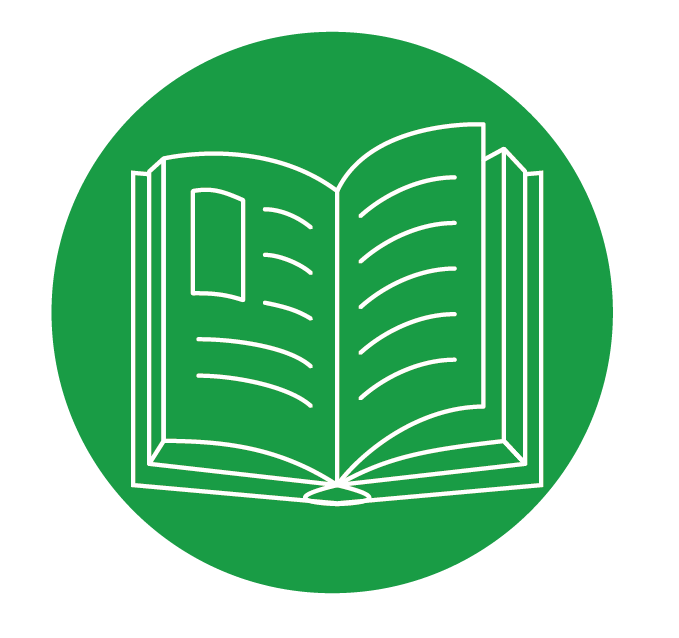 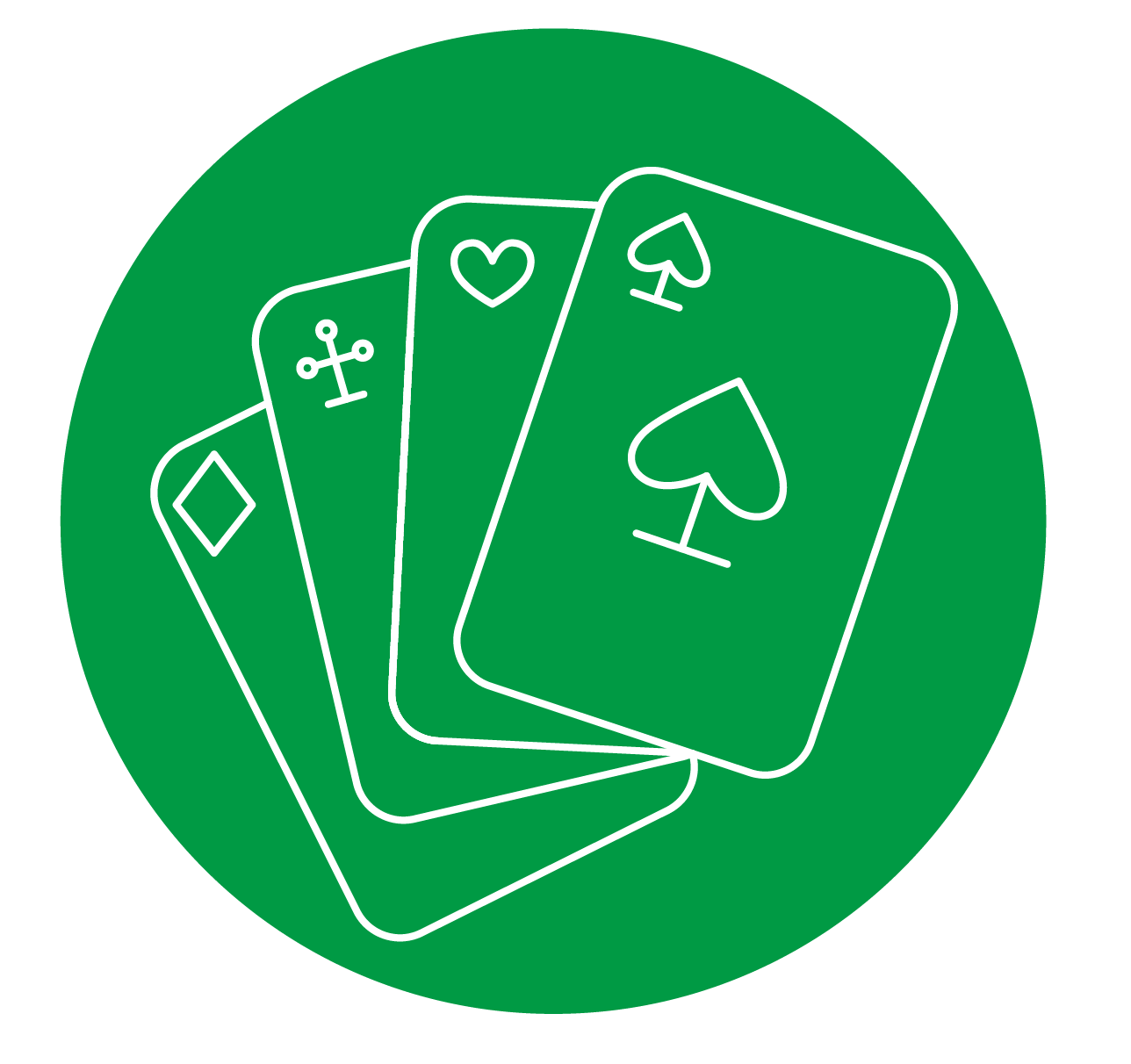 tapahtuuKoronavarotoimien vuoksi ryhmätoiminnassa toistaiseksi rajoituksia.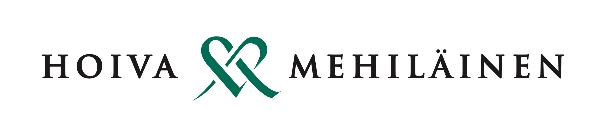 MaanantaiTiistaiKeskiviikkoTorstaiPerjantaiLauantaiSunnuntaiKello 10Sanomalehti-katsaus tai sävelsirkku pienryhmässäSanomalehti-katsaus tai sävelsirkku pienryhmässäSanomalehti-katsaus tai sävelsirkku pienryhmässäSanomalehti-katsaus tai sävelsirkku pienryhmässäSanomalehti-katsaus tai sävelsirkku pienryhmässäSanomalehti-katsaus tai sävelsirkku pienryhmässäSanomalehti-katsaus tai sävelsirkku pienryhmässäKello 11OmatuokiotOmatuokiotOmatuokiotOmatuokiotOmatuokiotOmatuokiotOmatuokiotKello 13.30-16.00Ulkoilua ryhmä-kodeittainUlkoiluaryhmä-kodeittainUlkoiluaryhmä-kodeittainUlkoiluaryhmä-kodeittainUlkoiluaryhmä-kodeittainUlkoiluaryhmä-kodeittainUlkoiluaryhmä-kodeittain